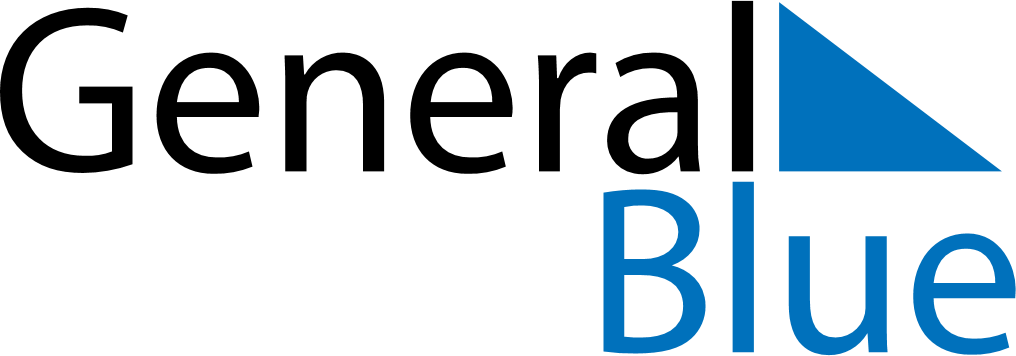 February 2018February 2018February 2018BrazilBrazilSUNMONTUEWEDTHUFRISAT12345678910Carnival111213141516171819202122232425262728